Animal NutritionWhy Animals Eat: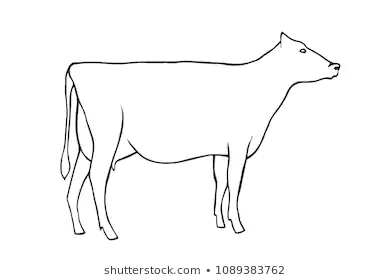 